«Μένουμε σπίτι – Μένουμε Ασφαλείς»- Μήνυμα προς τα παιδιά και οδηγίες για τη χρήση της ιστοσελίδας του σχολείου	Αγαπητά μου παιδιά, Σας χαιρετώ εξ αποστάσεως! Εύχομαι νάστε όλα καλά στην υγεία σας και να περνάτε όμορφα στο σπίτι. Τα σχολεία μας έχουν προσωρινά κλείσει, λόγω της προσπάθειας που κάνουμε  για να διακόψουμε την εξάπλωση του νέου αυτού ιού (κοροναϊού) που εμφανίστηκε στην πόλη Wuhan,επαρχία Hubei, στην Κίνα τον Δεκέμβρη 2019.  Οι κοροναϊιοί είναι μία ομάδα ιών που συνήθως προκαλούν αναπνευστικές λοιμώξεις στον άνθρωπο και στα ζώα. Στην Κίνα όπως και σε όλες τις χώρες παγκοσμίως που έχει εξαπλωθεί ο ιός υπάρχουν πάρα πολλά κρούσματα πνευμονίας. Μέχρι στιγμής δεν υπάρχει ούτε θεραπεία, ούτε εμβόλιο για τον ιό αυτό. Το μόνο που μπορούμε να κάνουμε για να προστατευτούμε είναι να περιοριστούμε στο σπίτι και να τηρούμε τους κανόνες υγιεινής, να πλένουμε δηλαδή καλά τα χέρια μας με νερό και σαπούνι/ή και αντισηπτικό. Αυτές τις μέρες του περιορισμού μας όμως στο σπίτι θα πρέπει να βρούμε και  τρόπους να περνούμε καλά με την οικογένειά μας και να βοηθούμε όλοι στο σπίτι. Η ιστοσελίδα του σχολείου μας θα είναι ένα μέσο να επικοινωνούμε  και να μαθαίνουμε με ασφάλεια (μάθηση από απόσταση /e-learning).   Οι δασκάλοι σας έχουν εργαστεί εντατικά αυτές τις μέρες για να έχετε υλικό σε όλα τα μαθήματα για να εργάζεστε, το οποίο θα ανανεώνουν εβδομαδιαία. Νέο υλικό θα έχετε κάθε Τετάρτη. Να θυμάστε ότι πρέπει να μπαίνετε στην ιστοσελίδα μας καθημερινά για να βρίσκετε το εκπαιδευτικό υλικό που απευθύνετε στην τάξη σας και να διαλέγετε ό,τι θέλετε για να μελετήσετε. Να θυμάστε ότι τα σχολεία είναι κλειστά αλλά δεν είμαστε σε διακοπές. Είναι πολύ σημαντικό να έχουμε αυτοπειθαρχία και να δείξουμε υπευθυνότητα. Είναι καλά λοιπόν να έχετε ένα ημερήσιο πρόγραμμα, που μπορείτε να κάνετε μόνοι σας αλλά να έχετε την έγκριση των γονιών σας, το οποίο  θα περιλαμβάνει ώρες μελέτης και αξιοποίησης του ΗΥ, αλλά και ώρες δημιουργικής απασχόλησης με ζωγραφική, μουσική, μαγειρική, γυμναστική και φυσικά...παιχνίδι. Το  εκπαιδευτικό υλικό της ιστοσελίδας μας περιλαμβάνει φυλλάδια εργασίας τα οποία μπορείτε να επιλύετε σε τετράδια. Με το νέο υλικό θα αναρτόνται και οι λύσεις των προηγούμενων εργασιών για να κάνετε την αυτοδιόρθωσή σας, που είναι πολύ σημαντική για τη βελτίωση. Εισηγήσεις για χρήση άλλων ιστοσελίδων με παιχνίδια, βίντεο, σταυρόλεξα, μουσική, ζωγραφική και κατασκευές υπάρχουν αλλά καλό είναι να τις ανοίγετε με τους γονείς σας για ασφάλεια. Μην ξεχνάτε το λογοτεχνικό σας βιβλίο, ο οποίος μπορεί να είναι ένας υπέροχος φίλος που θα σας κρατάει συντροφιά αυτές τις στιγμές που οι κοινωνικές συναναστροφές δεν επιτρέπονται. Μην ξεχνάτε να προσεύχεστε, να γράφετε τις σκέψεις και τα συναισθήματά σας στο χαρτί και νάστε πάντα θετικοί και αισιόδοξοι. Εκμεταλλευτείτε αυτές τις ημέρες στο σπίτι και για να ξεκουραστείτε, να κάνετε πράγματα που δεν προλαβαίνατε να κάνετε προηγουμένως και απολαύστε το, γιατί είναι τόσο σπάνιο και πρωτόγνωρο αυτό που μας συμβαίνει. Ποτέ ξανά δεν είχαμε τόσο χρόνο παραμονής στο σπίτι. Ας δούμε τη θετική πλευρά κι ας το εκμεταλλευτούμε. 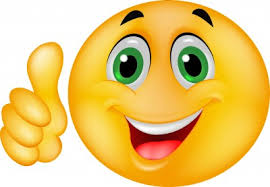 Μην ξεχνάτε το σύνθημα,«Μένουμε σπίτι – Μένουμε ασφαλείς»  «Μένουμε σπίτι και αξιοποιούμε δημιουργικά το χρόνο μας»! Πάντα κοντά σας, έστω ...κι από μακρυά!Η διευθύντριά σας, Ευτυχία Παρλά